April 2023Prison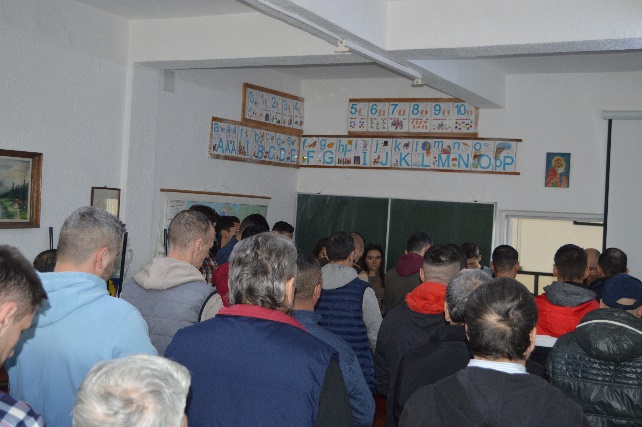 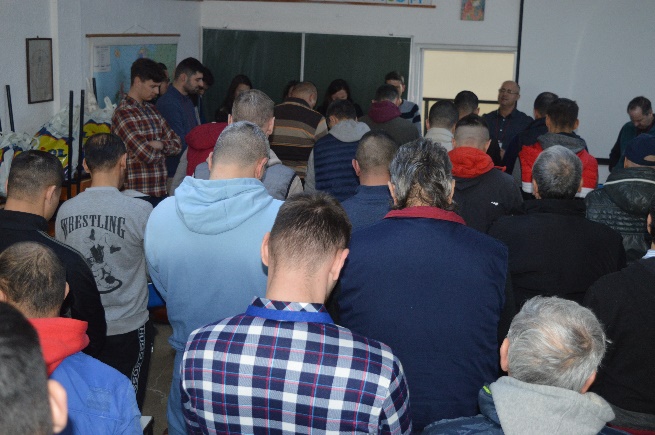 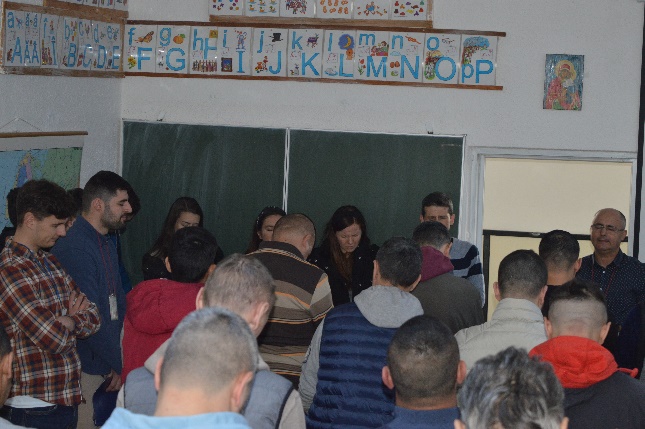 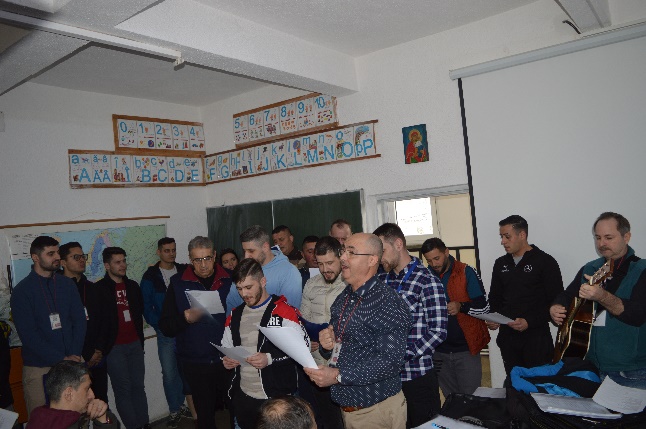 We had several special events in the Penitentiary in April.The halls of the Penitentiary in Codlea resounded with songsI learned 4 songs with the current group and for the first time a song in English, "I sing praises to your Name, oh Lord." "I completed the course with the current group after about 4 monthsI organized an evangelization together with a group of young people from BrasovI bought 50 packages of sweets for the prisonersWe offered Bibles, we offered the book "God loves you", correspondence courses, daily meditations, diplomas.The message was a special one brought by a former drug addict, but who has now repented.The classroom was an archipelago. We prayed together and several of them prayed with me.The general message was: "I'm sorry that the course is over." I would like to come even without receiving credits, I learned a lot of basic things that I didn't know."April 20233474 lei Levi table 2500 lei Charity  and 6 inmates  974 lei .Thank you for your support.Be blessed!Viorel Sintoiu, Covasna.May 4, 2023